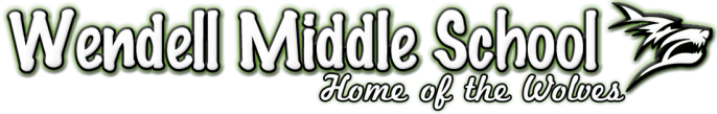 After School Tutoring Permission Slip 2018-2019Student Name:		__________________________________	Tutoring Teacher:		__________________________________	Date:		__________________________________	Pick up time:		__________________________________	Who will be picking up:		__________________________________	Phone Number:		__________________________________	My Child Needs Help With:	______________________________________________________________________________________________If your child is still on campus at 5:15, they will ride the activity bus home.  The following are the community stops for the activity bus:RUN 1						Run 2Riley Mart-Edgemont Rd & Riley Hill		Wendell Elementary SchoolEast Wake Middle School				Lake Myra Elementary School							Knightdale Elementary School							Knightdale High SchoolAll buses will depart Wendell Middle School by 5:15pm.Buses run Tuesday-Thursday for students that stay for tutoring.Stops listed are satellite stops.  You will need to make arrangements to pick up your child from the satellite stop.Students who are suspended from the regular bus for discipline reasons will not have access to the activity bus.Consequences for inappropriate behavior on the activity bus will result in the termination of the privilege of riding the activity bus.The Cafeteria is available for students after tutoring until 5:15pm if a student needs to ride the activity bus.  Appropriate behavior is expected.  Inappropriate behavior will result in your child losing access to tutoring after school.Parent Signature_________________________	Date: _______The teacher must have this form or an email from a parent/guardian with the information required on this document by 8:30 am the day your child is staying for tutoring.  This form must be completed each time your child stays for tutoring.  